                    	 Remsen Chamber of Commerce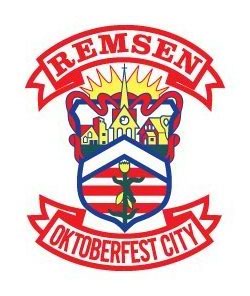 	   		 "More Power to a Progressive Community" 			 	 PO Box 255, Remsen Iowa 51050www.remseniowa.org    Email: remsenchamber@midlands.netBUSINESS OF THE YEARNOMINATION FORMBUSINESS NOMINATED:_______________________________________________________________Person Making the Nomination:________________________________________________________Years in Business:____________________________________________________________________Did this business add employees or services in the last calendar year:_________________________If yes, please explain:_______________________________________________________________________________________________________________________________________________________________________________________________________________________________________Reason for the Nomination:__________________________________________________________________________________________________________________________________________________________________________________________________________________________________Anything else you would like to share:_________________________________________________________________________________________________________________________________________________________________________________________________________________________Please attach an additional sheet if necessary.Please email nomination to the Chamber at the address listed above prior to December 30, 2021.*Please note that all those attending the presentation will need to purchase a ticket in advance.*Thank you for your nomination!                	 Remsen Chamber of Commerce	   		 "More Power to a Progressive Community" 			 	  PO Box 255, Remsen Iowa 51050 www.remseniowa.org    Email: remsenchamber@midlands.netEMPLOYEE OF THE YEARNOMINATION FORMEMPLOYEE NOMINATED:________________________________________________________________Person Making the Nomination:__________________________________________________________Relationship to Nominee (i.e. Co-workers, Customer, Boss):___________________________________Years of Service:_______________________________________________________________________Reason for the Nomination:_____________________________________________________________________________________________________________________________________________________________________________________________________________________________________What sets them apart from other workers:_______________________________________________________________________________________________________________________________________________________________________________________________________________________Anything else you would like to share:_________________________________________________________________________________________________________________________________________________________________________________________________________________________Please attach an additional sheet if necessary.Please email nomination to the Chamber at the address listed above prior to December 30, 2021*Please note that all those attending the presentation will need to purchase a ticket in advance.*Thank you for your nomination!